1.- ¿Cuánto es el descuento del 20% de las siguientes cantidades: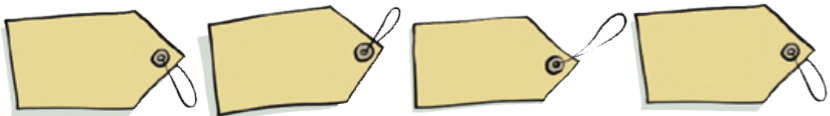    	100 €		200 €		400 €		     50 €________________   _______________     _______________    _______________  2.- Continúa el patrón del porcentaje de las siguientes cantidades.3.-De cada 100 caramelos de una bolsa 18 son de fresa. ¿Cuántos caramelos son de fresa si hay dos bolsas? Y si hubiera sólo media bolsa? ¿Y si hay sólo 25 caramelos? ¿Y si son 75? 5.- Con ayuda de la escala de porcentajes averigua el 66% de 684€6.- Calcula el IVA del 21% de este artículo e indica el precio final.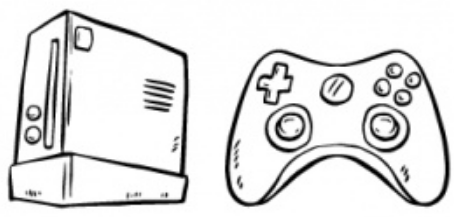                            462 sin IVA 7.- Juan ha ganado 18.40 € cagando un porcentaje del 8%. ¿Cuánto era el precio original del artículo que vendió?. Usa la escala si lo necesitas. 8.- Indica cuatro múltiplos comunes a  2 y 39.-Indica los divisores de estos númerosA) Divisores de 14 =  _____________________________________________B) Divisores de 8 =  ______________________________________________10.- Completa estos números de tres cifras para que sean divisores entre 9A)  41_____  	B) 38_____	       C) _____20   	     D ) _____75    EVAL. U.6 MATEMÁTICAS  ABN 5º PRIMARIAFECHA:NOMBRE:                                                             CURSO:NOMBRE:                                                             CURSO:El 6% de…80080001600400200Es…48